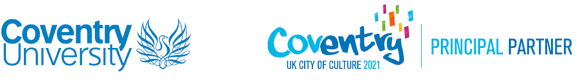 People TeamErasmus week for HR Professionals15th to 19th June 2020Application form(Closing date for applications 12th April 2020)Personal dataFull name (first name & family name): Position & work area (department):Brief description of work tasks/role:Contact details (e-mail, phone, address) (these details will be used to contact you): Language(s) spoken: Level of English language competence: Dietary Requirements:Access Requirements:Home UniversityOfficial name (in English please): University address: University Erasmus code: Name & contact details of Institutional Co-ordinator (this contact will be used in the case of an emergency) Personal requirementsSpecific topics of interest (Please point out 1 or 2 topics you would like to hear about/discuss during your visit):Please tell us what benefits you hope to gain from the event, both personally and professionally, and how you will disseminate the experience to your institution:What is your specific field of interest, and how will you contribute to the event?Thank you for your interest in this event. We will contact you during the week commencing 20th April 2020.If you have any enquiries during your application, please email: erasmus-week.hr@coventry.ac.uk